4th Grade Spelling       Regular List      4th Grade Spelling       Regular List4th Grade Spelling       Challenge List4th Grade Spelling       Challenge ListUnit 3 Lesson 13:      Antarctic             Journal 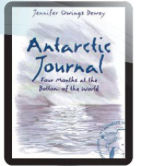 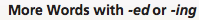 1. wiped2. covered3. mapped4. pleasing5. slipped6. putting7. traveled8. seeking9. visiting10. mixed11. shipped12. phoning13. offered14. smelling15. hiking16. checking17. fainted18. landed19. becoming20. wandering Unit 3 Lesson 13: Antarctic Journal1. wiped2. covered3. mapped4. pleasing5. slipped6. putting7. traveled8. seeking9. visiting10. mixed11. shipped12. phoning13. offered14. smelling15. hiking16. checking17. fainted18. landed19. becoming20. wandering Unit 3 Lesson 13:      Antarctic                Journal 1. enter2. banner3. sugar4. shower5. motor6. collar7. labor8. finger9. mirror 10. beggar11. favor12. bother13. fever14. doctor 15. temper16. actor17. polar18. sweater19. traitor20. whenever  Unit 3 Lesson 13:      Antarctic                Journal 1. enter2. banner3. sugar4. shower5. motor6. collar7. labor8. finger9. mirror 10. beggar11. favor12. bother13. fever14. doctor 15. temper16. actor17. polar18. sweater19. traitor20. whenever  